О внесении изменений в План деятельности Енисейского управления Федеральной службы по надзору в сфере связи, информационных технологий и массовых коммуникаций на 2021 год, утвержденный приказом руководителя Енисейского управления Федеральной службы по надзору в сфере связи, информационных технологий и массовых коммуникаций  от 20.11.2020 №453В соответствии с указаниями Роскомнадзора от 05.07.2021 №08-42255 «О направлении информации к письму Роскомнадзора от 1.07.2021  №  08-41616», на основании докладной записки от 07.07.2021 №2841-дн «О переносе сроков проведения проверок» приказываю:1. Внести изменения в п. 6 раздела I.I Плана деятельности Енисейского управления Федеральной службы по надзору в сфере связи, информационных технологий и массовых коммуникаций на 2021 год, утвержденного приказом руководителя Енисейского управления Федеральной службы по надзору в сфере связи, информационных технологий и массовых коммуникаций  от 20.11.2020 №453 (далее - План деятельности), в части проведения плановой проверки в отношении Краевого государственного автономного учреждения "Центр спортивной подготовки" - изменить срок проведения мероприятия с периода с 18.08.2021 по 31.08.2021 на период с 15.11.2021 по 26.11.2021.2. Внести изменения в п. 6 раздела I.I Плана деятельности в части проведения плановой проверки в отношении Федерального государственного казенного образовательного учреждения высшего образования "Сибирский юридический институт Министерства внутренних дел Российской Федерации" - изменить срок проведения мероприятия с периода с 17.08.2021 по 30.08.2021 на период с 14.12.2021 по 27.12.2021.3.  Отделу организационной, правовой работы и кадров в течение 3-х дней внести необходимые изменения в соответствующие разделы Плана деятельности, размещенного на Интернет-странице Управления официального сайта Роскомнадзора в сети Интернет: 24.rkn.gov.ru.4. Контроль за исполнением настоящего приказа оставляю за собой.Врио руководителя Управления	            И.В. Берляков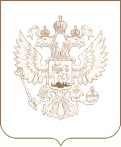 РОСКОМНАДЗОРЕНИСЕЙСКОЕ УПРАВЛЕНИЕ ФЕДЕРАЛЬНОЙ СЛУЖБЫ ПО НАДЗОРУ В СФЕРЕ СВЯЗИ, ИНФОРМАЦИОННЫХ ТЕХНОЛОГИЙ И МАССОВЫХ КОММУНИКАЦИЙПРИКАЗ_________________________                                                                                                    № _______________________Красноярск